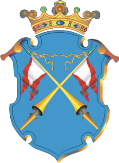 Республика Карелия
АДМИНИСТРАЦИЯ КААЛАМСКОГО СЕЛЬСКОГО ПОСЕЛЕНИЯ
ПОСТАНОВЛЕНИЕот «25» мая 2020 года                                                                                   № 12О проведении публичных слушанийпо проекту Решения Совета   Кааламского сельского поселения « Об утверждении отчета об исполнении бюджета за 2019 год».Руководствуясь подпунктом 2 пункта 3 статьи 28 Федерального закона «Об общих принципах организации местного самоуправления в Российской Федерации» № 131-ФЗ от 06.10.2003 года, ст.38 Устава Кааламского сельского поселения и п.3 Положения о публичных слушаниях на территории Кааламского сельского поселения, Администрация Кааламского сельского поселения постановляет:1. Провести публичные слушания по проекту Решения Совета   Кааламского сельского поселения «Об утверждении отчета об исполнении бюджета за 2019год»;2. Публичные слушания проводятся после внесения предложений и рекомендаций по проекту решения;3. Предложения и рекомендации по проекту решения направляются в Администрацию Кааламского сельского поселения в течение 7 дней с момента опубликования проекта решения по адресу: г. Сортавала, п. Кааламо, ул. Центральная, д.5;4. Назначить проведение публичных слушаний на 04 июня 2020 года в 15 час. 00 мин. по адресу: г. Сортавала, п. Кааламо, ул. Центральная, д.5, 2-й этаж;       5. Создать рабочую группу по проведению публичных слушаний в составе:    Дедушкина Т.Н.- специалист 1 категории администрации Кааламского сельского поселения, председатель рабочей группы;Логинова И.В. – специалист 1 категории администрации Кааламского сельского поселения;Кузнецова О.А. – специалист 2 категории администрация Кааламского сельского поселения.6. Опубликовать настоящее постановление в средствах массовой информации и разместить на официальном сайте Администрации Кааламского сельского поселения в сети Интернет.7. С проектом решения Совета Кааламского сельского поселения « Об утверждении отчета об исполнении бюджета за 2019 год» и приложениями к нему можно ознакомиться в администрации Кааламского сельского поселения по адресу: г. Сортавала, п. Кааламо, ул. Центральная, д.5 и (или) на официальном сайте admkaalamskoе.ruГлава Кааламского сельского поселения       			       А.М.Мищенко     